Student Organization Information Form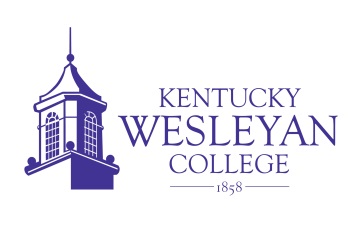 Attention Advisors/Officers:  By submitting this form, I/we understand that an updated Student Organization Information form will be submitted at the beginning of each FALL SEMESTER and/or when the following occurs:Changes in Faculty/Staff AdvisorChanges in contact informationChanges in Officers (i.e. – new elections)The organization becomes inactiveInformation contained in this form will be used to update the organization’s file, the organizational database, the college website, and other informational documents regarding Kentucky Wesleyan College.Contact InformationAcademic Year:__________________________Name of Submitter:____________________________Name of Organization:____________________________Advisor InformationName:___________________________	____	Title:__________________________________Email Address:_________________________	Contact Number:________________________Name:___________________________	____	Title:__________________________________Email Address:_________________________	Contact Number:________________________Officer Information (if your organization does not have officers [i.e. – Band], please list the advisor as president)Position			Name				Email Address_____________________	____________________	_____________________________________________________	____________________	_____________________________________________________	____________________	_____________________________________________________	____________________	________________________________Completing this form enables your organization for SGA funds and for room reservations through Student Life.  For questions about this form, or additional information regarding student organizations at KWC, please contact the Student Life office at (270) 852-3285.